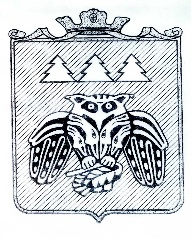 ПОСТАНОВЛЕНИЕадминистрации муниципального образованиямуниципального района «Сыктывдинский»«Сыктывдiн» муниципальнöй районынмуниципальнöй юкöнса администрациялöнШУÖМот  08 апреля  2015 года                                                                                                   №  4/596О внесении изменений и дополненийв Приложение к постановлению   администрации   МО МР «Сыктывдинский»   от  13 ноября 2014 года   № 11/2260  «Об утверждении   муниципальной программы  «Создание условий для развития социальной сферы   муниципального образования муниципального района  «Сыктывдинский» на 2015-2020 годы»Руководствуясь частью 1 статьи 179 Бюджетного кодекса Российской Федерации, пунктом 9 части 1 статьи 17 Федерального закона от 6 октября 2003 года №131-ФЗ «Об общих принципах организации местного самоуправления в Российской Федерации»,  администрация муниципального образования муниципального района «Сыктывдинский»        ПОСТАНОВЛЯЕТ:Внести в Приложение  к постановлению администрации  МО МР «Сыктывдинский»  от 13 ноября 2014 года № 11/2260  «Об утверждении   муниципальной программы  «Создание условий для развития  социальной сферы   муниципального образования муниципального района  «Сыктывдинский»  на 2015-2020 годы» изменения согласно приложению.2. Контроль  за исполнением  постановления возложить на  заместителя руководителя администрации муниципального района «Сыктывдинский» Долингер Н.В.3.  Настоящее постановление вступает в силу со дня его официального опубликования.Руководитель администрации муниципального района                                                                                           О.А.ЛажаневПриложение к постановлению администрации  МО МР «Сыктывдинский» от  08 апреля  2015 года № 4/596Изменения в приложение к постановлению   администрации   МО МР   «Сыктывдинский»  от 13 ноября 2014 года № 11/2260  «Об утверждении   муниципальной программы  «Создание условий для развития  социальной сферы   МО МР  «Сыктывдинский»  на 2015-2020 годы»Строку «Объем финансирования программы, в т.ч. подпрограммы» Паспорта  программы   «Создание  условий для развития  социальной сферы  МО МР «Сыктывдинский» изложить  следующей редакции: «Общий  объем  финансирования  3250 тыс.рублей за счет средств муниципального бюджета».Паспорт  программы «Создание  условий для развития  социальной сферы  МО МР «Сыктывдинский»  дополнить строкой: «Объем бюджетных ассигнований на реализацию подпрограммы 4 за счет бюджета муниципального района составляет – 250,0 тыс.рублей.»Прогнозный объем финансирования подпрограммы из других источников предполагается в размере:- федеральный бюджет  - 583,0 тыс.рублей- республиканский бюджет – 0,0 тыс.рублей;- средства от приносящей доход деятельности – 0,0 тыс.рублей;- прочие внебюджетные источники – 0,0 тыс.рублей».                          3. Абзацы 1 и 2 раздела 8  «Ресурсное обеспечение муниципальной программы «Создание условий для развития  социальной сферы   МО МР  «Сыктывдинский»  на 2015-2020 годы» изложить в следующей редакции:«Общий объем финансирования программы составляет 3869,85 тыс. рублей, в том числе: средства бюджета МО МР «Сыктывдинский» - 3250,0 тыс. рублей;средства Федерального бюджета – 0,0 тыс. рублей;средства республиканского бюджета РК – 619,85 тыс. рублей;  в том числе по годам:2015 год – 1869,85  тыс. рублей, в т. ч.:средства бюджета МО МР «Сыктывдинский» - 1250,0 тыс. рублей;средства Федерального бюджета – 0,0 тыс. рублей;средства республиканского бюджета РК – 619,85 тыс. рублей».4. В таблице  «Ресурсное обеспечение муниципальной программы «Создание условий для развития социальной сферы МО МР «Сыктывдинский» на 2015-2020 гг.» приложения 3 к муниципальной программе «Создание условий для развития социальной сферы МО МР «Сыктывдинский» на 2015-2020 гг.»:- строки «Всего» и « из них за счет средств республиканского бюджета Республики Коми», «федерального бюджета»  в том числе: изложить в  следующей редакции:5.  Дополнить строками «Подпрограмма 4 «Доступная среда на территории МО МР «Сыктывдинский» на 2015 год»6. Строку  «Объемы финансирования подпрограммы 4» изложить в следующей редакции:СтатусНаименование муниципальной программы, подпрограммы муниципальной программы, ведомственной целевой программы, основного мероприятияИсточник финансирования Оценка расходов 
(тыс. руб.), годыОценка расходов 
(тыс. руб.), годыОценка расходов 
(тыс. руб.), годыОценка расходов 
(тыс. руб.), годыОценка расходов 
(тыс. руб.), годыОценка расходов 
(тыс. руб.), годыСтатусНаименование муниципальной программы, подпрограммы муниципальной программы, ведомственной целевой программы, основного мероприятияИсточник финансирования 201520162017201820192020Муници-пальная программа«Создание условий для развития социальной сферы МО МР «Сыктывдинский» на 2015-2020 гг.»Всего:1869,8510001000000Муници-пальная программа«Создание условий для развития социальной сферы МО МР «Сыктывдинский» на 2015-2020 гг.»местный бюджет1250,0010001000Муници-пальная программа«Создание условий для развития социальной сферы МО МР «Сыктывдинский» на 2015-2020 гг.»- из них за счет средств:республиканского бюджета Республики Коми, федерального бюджета619,850,00000000000СтатусНаименование муниципальной программы, подпрограммы муниципальной программы, ведомственной целевой программы, основного мероприятияИсточник финансирования Оценка расходов 
(тыс. руб.), годыОценка расходов 
(тыс. руб.), годыОценка расходов 
(тыс. руб.), годыОценка расходов 
(тыс. руб.), годыОценка расходов 
(тыс. руб.), годыОценка расходов 
(тыс. руб.), годыСтатусНаименование муниципальной программы, подпрограммы муниципальной программы, ведомственной целевой программы, основного мероприятияИсточник финансирования 201520162017201820192020123456789Подпрограм-ма 4 Доступная среда на территории МО МР «Сыктывдинский»Всего:250,000000Подпрограм-ма 4 Доступная среда на территории МО МР «Сыктывдинский»местный бюджет250,000000Подпрограм-ма 4 Доступная среда на территории МО МР «Сыктывдинский»- из них за счет средств:республикан-ского бюджета Республики Коми, в том числе:000000Подпрограм-ма 4 Доступная среда на территории МО МР «Сыктывдинский»федерального     бюджета000000Подпрограм-ма 4 Доступная среда на территории МО МР «Сыктывдинский»государственные внебюджетные фонды 000000Подпрограм-ма 4 Доступная среда на территории МО МР «Сыктывдинский»юридические лица000000Подпрограм-ма 4 Доступная среда на территории МО МР «Сыктывдинский»средства от приносящей доход деятельности000000Основное мероприятие 4.1.1.Оборудование входов с устрой-ством пандусов с  ограждениями,  установка поручней в зданиях муниципальных учреждений культурыВсего250,000000Основное мероприятие 4.1.1.Оборудование входов с устрой-ством пандусов с  ограждениями,  установка поручней в зданиях муниципальных учреждений культурыместный бюджет250,000000Основное мероприятие 4.1.1.Оборудование входов с устрой-ством пандусов с  ограждениями,  установка поручней в зданиях муниципальных учреждений культуры- из них за счет средств:республикан-ского бюджета Республики Коми, в том числе:000000Основное мероприятие 4.1.1.Оборудование входов с устрой-ством пандусов с  ограждениями,  установка поручней в зданиях муниципальных учреждений культуры                    федерального                    бюджета000000Основное мероприятие 4.1.1.Оборудование входов с устрой-ством пандусов с  ограждениями,  установка поручней в зданиях муниципальных учреждений культурыгосударственные внебюджетные фонды 000000Основное мероприятие 4.1.1.Оборудование входов с устрой-ством пандусов с  ограждениями,  установка поручней в зданиях муниципальных учреждений культурыюридические лица000000Основное мероприятие 4.1.1.Оборудование входов с устрой-ством пандусов с  ограждениями,  установка поручней в зданиях муниципальных учреждений культурысредства от приносящей доход деятельности000000Объемы финансирования Подпрограммы 4Объем бюджетных ассигнований на реализацию подпрограммы за счет бюджета муниципального района составляет – 250,0 тыс.рублей.Прогнозный объем финансирования подпрограммы из других источников предполагается в размере:- федеральный бюджет  - 583,0 тыс.рублей- республиканский бюджет – 0,0 тыс.рублей;- средства от приносящей доход деятельности – 0,0 тыс.рублей;- прочие внебюджетные источники – 0,0 тыс.рублей